Творческое занятие объединения «Вдохновение»Тема: Розочка из ватных дисков.Ватные диски – это недорогое и практичное гигиеническое средство, которое с большим успехом может использоваться для занимательного творчества: плоские и рельефные аппликации, объемные скульптуры на цветочные, новогодние и другие темы, сюжеты из жизни животных, сказочных персонажей и многое другое – все это достаточно просто изготовить  всем вместе, занимая  свой досуг полезным занятием. Помимо доступности данного материала, ватные диски отлично обрабатываются: они легко разрезаются, сворачиваются, изгибаются, клеятся, раскрашиваются любыми подручными средствами – красками, цветными ручками, фломастерами, маркерами, комбинируются со многими другими материалами и деталями из них, предоставляя поистине неограниченное пространство для реализации творческих идей.Сегодня предлагаю самый простой способ сделать розочку из ватных дисковhttps://youtu.be/X7glSlrdpII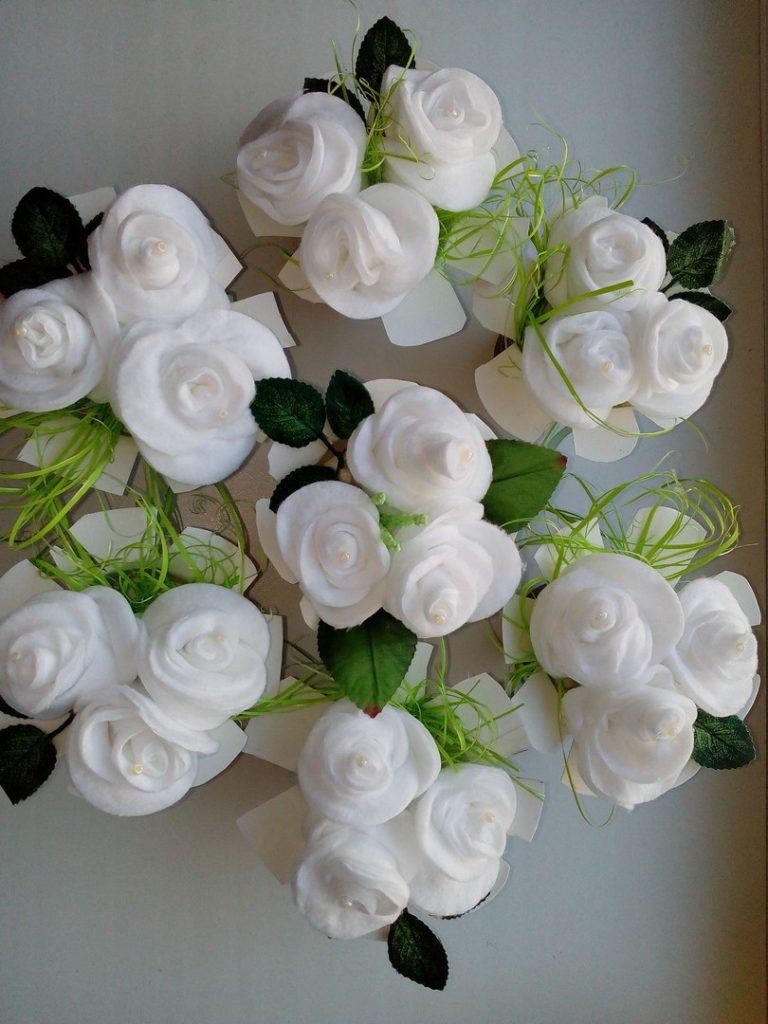 